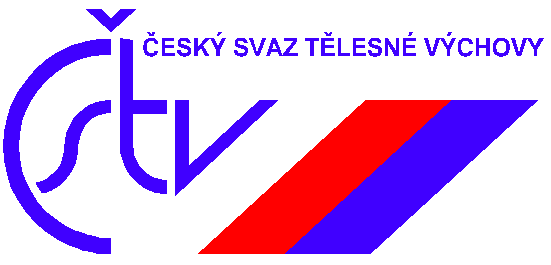 KRAJSKÁ RADA PKO ČSTVZápis č. 18/2012z 18. zasedání KR Pardubického krajského sdružení ČSTV ve III. volebním období, které se uskutečnilo dne 12. prosince 2012 od 10.15 hodin v Pardubicích – sídle PKO ČSTV.Přítomni:	Václav Shejbal, Bc. Antonín Kadlec, Jarmil Truhlář, Vojtěch Čižinský, Ing. Petr Klimpl, Josef Kozel, Pavel Majer, Mgr. Luboš Bäuchel, František Ryšavý - Revizní komiseOmluveni:	MUDr. Eva ZálabskáPřizváni:	Sekretariát – Jaroslav Čepčář, DiS.Zapisovatel: Josef Kozel	     Ověřovatel: Jarmil TruhlářProgramZahájení  	V. ShejbalSchválení programu jednání  	V. ShejbalKontrola usnesení z minulého zasedání      	J. Kozel	Informace z ČSTV	V. Shejbal	Všesportovní kolegium Pardubického kraje	V. ShejbalVýznamné sportovní akce v Pardubickém kraji 2013	V. ShejbalGranty PKO ČSTV	V. ShejbalXI. Krajská olympiáda mládeže – stav zajištění a průběh	L.Bäuchel, J. TruhlářNávrh plánu práce na I. pololetí 2013	V. Shejbal	Zhodnocení www stránek PKO ČSTV	členové KRHospodaření PKO 01 – 11/2012	J. ČepčářNávrh rozpočtu PKO ČSTV 2013	J. ČepčářZpráva revizní komise	F. RyšavýInformace předsedy, místopředsedů	Různé		Závěr         	ZahájeníZasedání KR PKO zahájil a dále řídil její předseda p. Václav Shejbal, který přivítal členy KR, přizvané hosty. Konstatoval, že KR je usnášeníschopná.Schválení programu jednáníNavržený program jednání byl jednomyslně schválen. Rovněž byl schválen také zápis z minulého zasedání s doplňkem k usnesení 9/16. (8-0-0).Usnesení 9/16KR PKO ČSTV ukládá předsedovi a místopředsedům připravit licence ČSTV – úkol splněn, nyní probíhá komunikace s jednotlivými svazy. Proces byl vzhledem k nepřijetí změny stanov na VH ČSTV pozastaven. Pokračovat bude na základě výsledků řádné VH ČSTV plánované na duben 2013.Kontrola usnesení z minulého zasedáníUsnesení 8/17KR PKO ČSTV ukládá podat žádosti o granty na činnost v souladu s vyhlášenými programy a termíny - ÚKOL SPLNĚN.Usnesení 10/17KR PKO ČSTV ukládá jednat s agenturou ČOK CZ o posunu termínu vyhlášení nejlepších sportovců kraje ze 4. 4. na začátek března. – nový termín 11. 3. HOLICE – ÚKOL SPLNĚN.Usnesení 14/17KR PKO ČSTV ukládá připravit návrhy úprav všech vnitřních předpisů v souladu s novým názvem organizace a změnami Předpisů ČSTV a Stanov ČSTV. Odloženo po VH ČSTV.	Z: J.Čepčář, V. Shejbal T: po VH ČSTVInformace z ČSTVPan Shejbal informoval o dění v ČSTV – Valná hromada ČSTV bude 27. 4. – bude řešit změnu názvu, postavení jednot v rámci celé organizace. Diskutována byla změna stanov z pohledu PKO ČSTV. KR vzala zprávu na vědomí.Všesportovní kolegium Pardubického krajeV. Shejbal informoval o činnosti Všesportovního kolegia a jeho nejbližších jednáních. KR vzala zprávu na vědomí. Ta bude doplněna na únorovém jednání KR na základě výsledku lednového jednání kolegia.Významné sportovní akce v Pardubickém kraji 2013V. Shejbal seznámil KR o stavu nahlášených akcí v rámci Pardubického kraje. Doposud je zpracováno především 1. pololetí roku 2013. J. Truhlář informoval o dalším průběhu a komunikaci s jednotlivými sportovními organizacemi v rámci Pardubického kraje. KR vzala zprávu na vědomí.Granty PKO ČSTVV. Shejbal informoval o příslibu přidělení grantů Pardubického kraje (olympiáda, činnost svazů, činnost okresů). Žádosti jsou v souladu s grantovým řízením kraje řádně podány. KR vzala zprávu na vědomí.XI. Krajská olympiáda – stav zajištění a průběhL. Bäuchel informoval o průběhu XI.KODM. Zprávu doplnil J. Truhlář o zasílání a zveřejňování výsledků jednotlivých disciplín. KR vzala zprávu na vědomí.Návrh plánu práce na I. pololetí 2013KR schválila plán práce na I. pololetí 2013 (8-0-0) – je přílohou tohoto zápisu č.1.Zhodnocení www stránek PKO ČSTVKR prostřednictvím jednotlivých členů zhodnotila stav a aktualizaci prezentace www.pks-cstv.cz. Diskutována byla změna domény vzhledem ke změně názvu organizace. Řešení bylo odloženo na dobu po VH ČSTV.Hospodaření PKO 01-11/2012J. Čepčár předložil zprávu o hospodaření. KR vzala zprávu na vědomí.Návrh rozpočtu PKO ČSTV 2013KR schválila rozpočet na rok 2013.Zpráva revizní komiseF. Ryšavý přednesl zprávu RK za uplynulé období. RK 5. 12. 2012 – proběhla kontrola hospodaření PKO ČSTV za 3. kvartál 2012. Bez závad. Dále proběhla kontrola Krajského fotbalového svazu za rok 2011. Byl překročen limit pokladní hotovosti a nalezeny drobné nedostatky ve vyúčtování cestovních náhrad. RK připravila plán práce na 1. pololetí roku 2013 – F. Ryšavý informoval o harmonogramu.KR vzala zprávu na vědomí.Informace předsedy, místopředsedůKR PKO vzala na vědomí zprávy předsedy a místopředsedů.V. Shejbal informoval požadavku vyhlašování OVOV. KR doporučuje vyhlašování v rámci krajské olympiády. RůznéDo diskuse v různém se nikdo nezapojil.ZávěrJednání KR PKS ukončil předseda Václav Shejbal v 11.35 hodin.V Pardubicích dne 12. prosince 2012.Zapsal:	Josef Kozel	Ověřil:	Jarmil Truhlář v.r.KRAJSKÁ RADA PKO ČSTVUsnesení ze zasedání KR PKO ČSTV č. 18/2012,které se uskutečnilo dne 12. prosince 2012 od 10.15 hodin v Pardubicích – sídle PKO ČSTV.Usnesení 1/18KR PKO ČSTV schvaluje zápis z minulého zasedání – 17/2012Usnesení 2/18KR PKO ČSTV ukládá připravit návrhy úprav všech vnitřních předpisů v souladu s novým názvem organizace a změnami Předpisů ČSTV a Stanov ČSTV.	Z: J.Čepčář, V. Shejbal T: po VH ČSTV Usnesení 3/18KR PKO ČSTV bere na vědomí zprávu o činnosti VV ČSTV.Usnesení 4/18KR PKO ČSTV bere na vědomí zprávu o činnosti Všesportovního kolegia.Usnesení 5/18KR PKO ČSTV bere na vědomí zprávu o stavu zpracování přehledu významných sportovních akcí v Pardubickém kraji pro rok 2013.Usnesení 6/18KR PKO ČSTV bere na vědomí zprávu o grantových programech PK.Usnesení 7/18KR PKO ČSTV bere na vědomí zprávu o průběhu XI.KODM.Usnesení 8/18KR PKO ČSTV schvaluje Statut plán práce KR na 1. pololetí 2013.Usnesení 9/18KR PKO ČSTV bere na vědomí zprávu o hospodaření za 1-11/2012.Usnesení 10/18KR PKO ČSTV schvaluje rozpočet PKO pro rok 2013.Usnesení 11/18KR PKO ČSTV bere na vědomí zprávu Revizní komise.Usnesení 12/18KR PKO ČSTV bere na vědomí informace předsedy a místopředsedů. Ověřil: Jarmil Truhlář v.r.